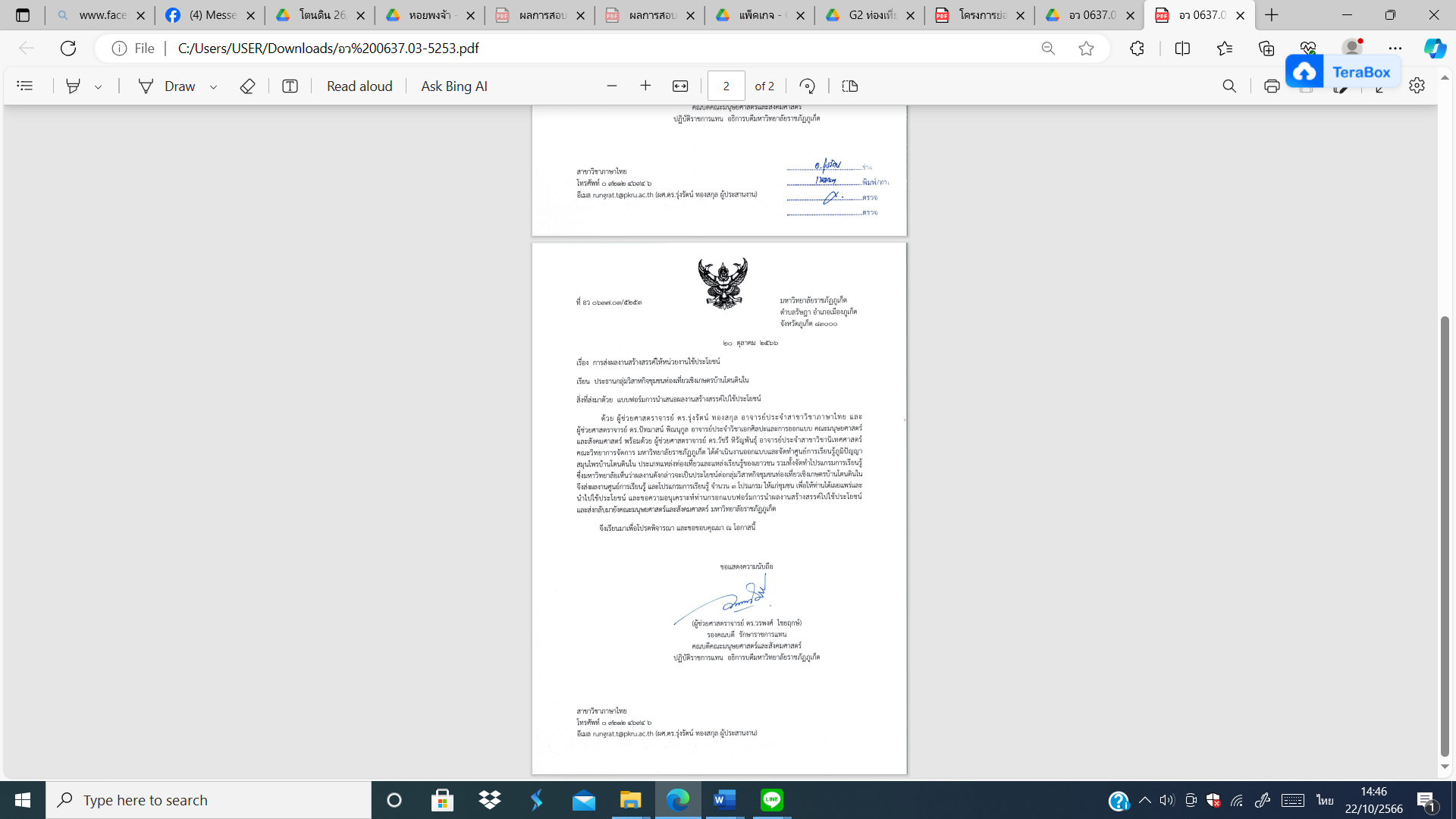 ชื่อหน่วยงานที่รับรอง กลุ่มวิสาหกิจชุมชนท่องเที่ยวเชิงเกษตรบ้านโตนดินใน ` 			          				ที่อยู่หน่วยงานที่รับรอง โตนดินฟาร์มสเตย์ หมู่ 9 ตำบลถ้ำ อำเภอตะกั่วทุ่งจังหวัดพังงา 82130วัน เดือน ปีที่ให้การรับรอง ..........21..........ตุลาคม  2566เรื่อง การรับรองการใช้ประโยชน์ของผลงานสร้างสรรค์เรียน คณบดีคณะมนุษยศาสตร์และสังคมศาสตร์ข้าพเจ้า	นางสาวศุฑภไศรเครือวัล ทองสกุล ประธานกลุ่มวิสาหกิจชุมชนท่องเที่ยวเชิงเกษตรบ้านโตนดินใน ขอรับรองว่าได้มีการนำผลงานสร้างสรรค์ ศูนย์การเรียนรู้ภูมิปัญญาสมุนไพร และโปรแกรมการเรียนรู้ ไปใช้ประโยชน์ ดังนี้ (กรุณาเลือกโดยการทำเครื่องหมาย หน้าข้อความที่ตรงกับความเป็นจริง และกรุณาให้รายละเอียดการใช้ประโยชน์เพิ่มเติมท้ายข้อความที่เลือก)√ การนำไปใช้ประโยชน์เชิงสาธารณะ (การใช้งานวิจัยให้เกิดประโยชน์แก่สาธารณชนในเรื่องต่าง ๆ ที่ทำให้สุขภาพ คุณภาพชีวิตและเศรษฐกิจของประชาชน/ชุมชนดีขึ้น เช่น ด้านสาธารณสุข การจัดการ SME เป็นต้น) คือ เป็นการจัดทำศูนย์การเรียนรู้ภูมิปัญญาสมุนไพร เพื่อนำเสนอภูมิปัญญาด้านสมุนไพรผ่านโปรแกรมการเรียนรู้ในชุมชนบ้านโตนดินใน ซึ่งชุมชนสามารถนำเสนอ เผยแพร่ จัดกิจกรรมการเรียนรู้          ที่ก่อให้เกิดประโยชน์ในแง่ของการท่องเที่ยว วัฒนธรรมชุมชน เป็นต้น การใช้ประโยชน์เชิงนโยบาย (เช่น การนำผลจากการวิจัยไปประกอบเป็นข้อมูลการประกาศใช้กฎหมาย) ..……………………………………………………………………………….…………………..………√ การใช้ประโยชน์ในเชิงพาณิชย์ สามารถนำโปรแกรมการเรียนรู้ภูมิปัญญาสมุนไพรไปนำเสนอแก่สถานศึกษา สถานประกอบการ หรือผู้สนใจทั่วไปเข้ามาศึกษาเรียนรู้ และทำกิจกรรมต่าง ๆ ก่อให้เกิดรายได้แก่สมาชิกกลุ่มวิสาหกิจชุมชนท่องเที่ยวเชิงเกษตรบ้านโตนดินใน และสมาชิกในชุมชนที่เข้ามามีส่วนร่วมในการดำเนินกิจกรรมตามโปรแกรมการเรียนรู้ที่กำหนดไว้√ การใช้ประโยชน์ทางอ้อม ซึ่งเป็นการสร้างคุณค่าทางจิตใจ กล่าวคือ จากการรวบรวมข้อมูลทรัพยากรชุมชน ทั้งทรัพยากรทางธรรมชาติ และวัฒนธรรมในพื้นที่บ้านโตนดินใน ทำให้ชุมชนเห็นคุณค่าของทรัพยากรที่มี โดยเฉพาะทรัพยากรทางวัฒนธรรมด้านภูมิปัญญาจากสมุนไพรในท้องถิ่นที่แสดงถึงอัตลักษณ์ของชุมชน เกิดความภาคภูมิใจ และเห็นแนวทางการอนุรักษ์ การนำเสนอให้เกิดมูลค่าเพิ่ม √ การใช้ประโยชน์ตามวัตถุประสงค์/เป้าหมายของงานสร้างสรรค์ คือ การนำเสนอศูนย์การเรียนรู้ โปรแกรมการเรียนรู้ สื่อประชาสัมพันธ์ ที่ทำให้เยาวชน บุคลากรจากหน่วยงานต่าง ๆ ตลอดจนผู้ที่สนใจเข้ามา     เรียนรู้ เยี่ยมชม และในส่วนของชุมชนก็เกิดความรัก ความหวงแหน และความภาคภูมิใจในพื้นที่หรือชุมชนของตนเอง ช่วงเวลาในการใช้ประโยชน์√ ตั้งแต่...สิงหาคม 2566....จนถึงปัจจุบันโดยการใช้ประโยชน์นั้น ก่อให้เกิดผลดีหรือประโยชน์ ดังนี้1. มีศูนย์การเรียนรู้ และโปรแกรมการเรียนรู้ที่สร้างรายได้จากการทำกิจกรรมให้แก่สมาชิกในกลุ่มรวมถึงสมาชิกในชุมชน	2. เป็นการสร้างความภาคภูมิใจให้แก่คนในชุมชน และเกิดความหวงแหนในชุมชนของตนเองที่มีทรัพยากร และภูมิปัญญาอันทรงคุณค่า พร้อมสืบทอด รักษาต่อไป3. เป็นแบบอย่างของกิจกรรมที่ส่งเสริมภูมิปัญญาท้องถิ่นให้แก่หน่วยงานหรือชุมชนอื่น ๆ ภาพประกอบการนำผลงานวิจัยไปใช้ประโยชน์ (๓-๕ รูป) หรือหลักฐานในการนำผลงานวิจัยไปใช้ในการอ้างอิง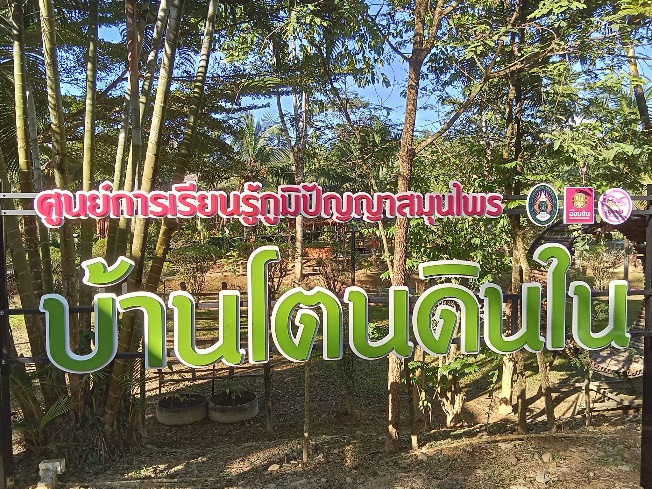 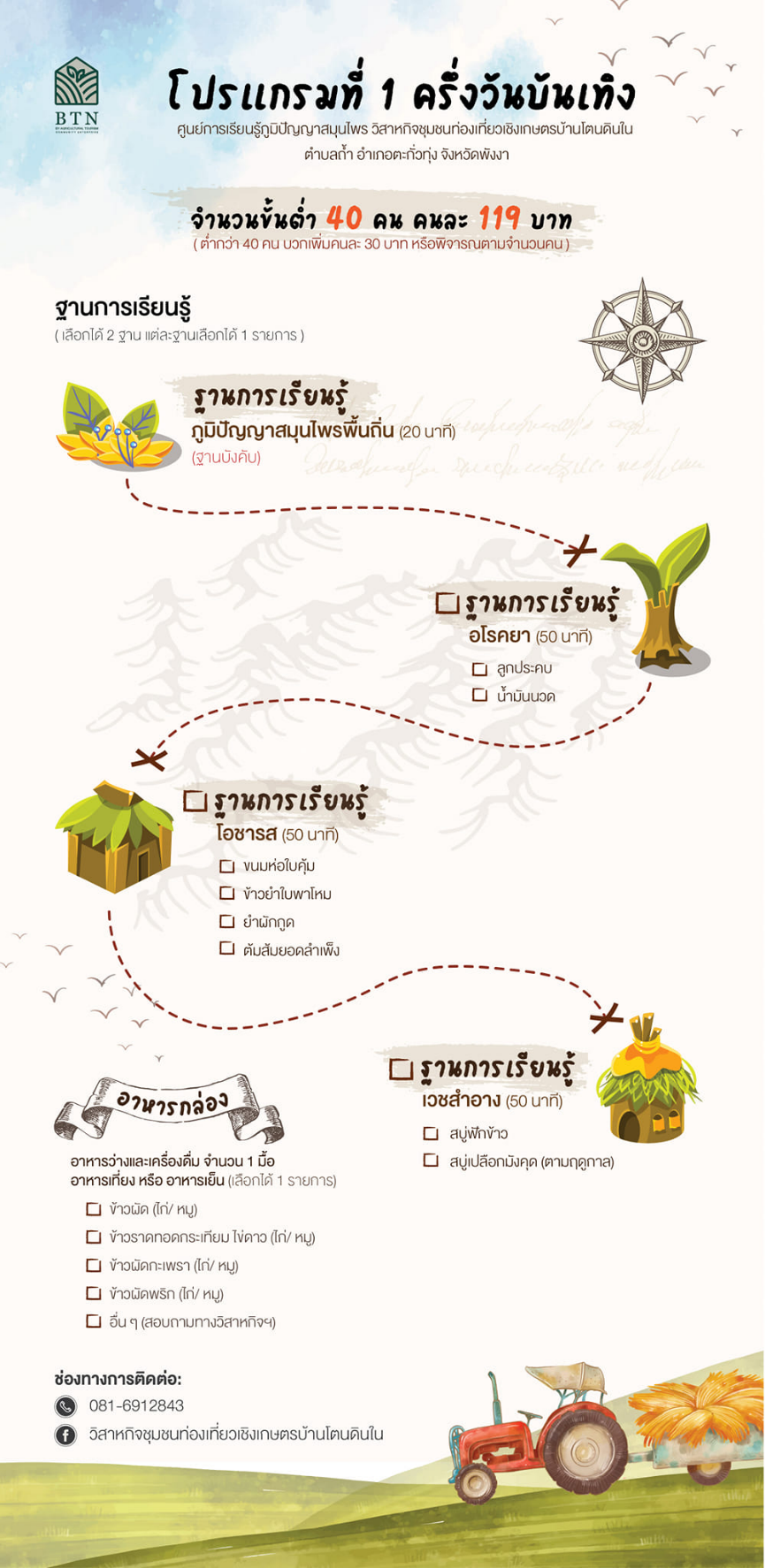 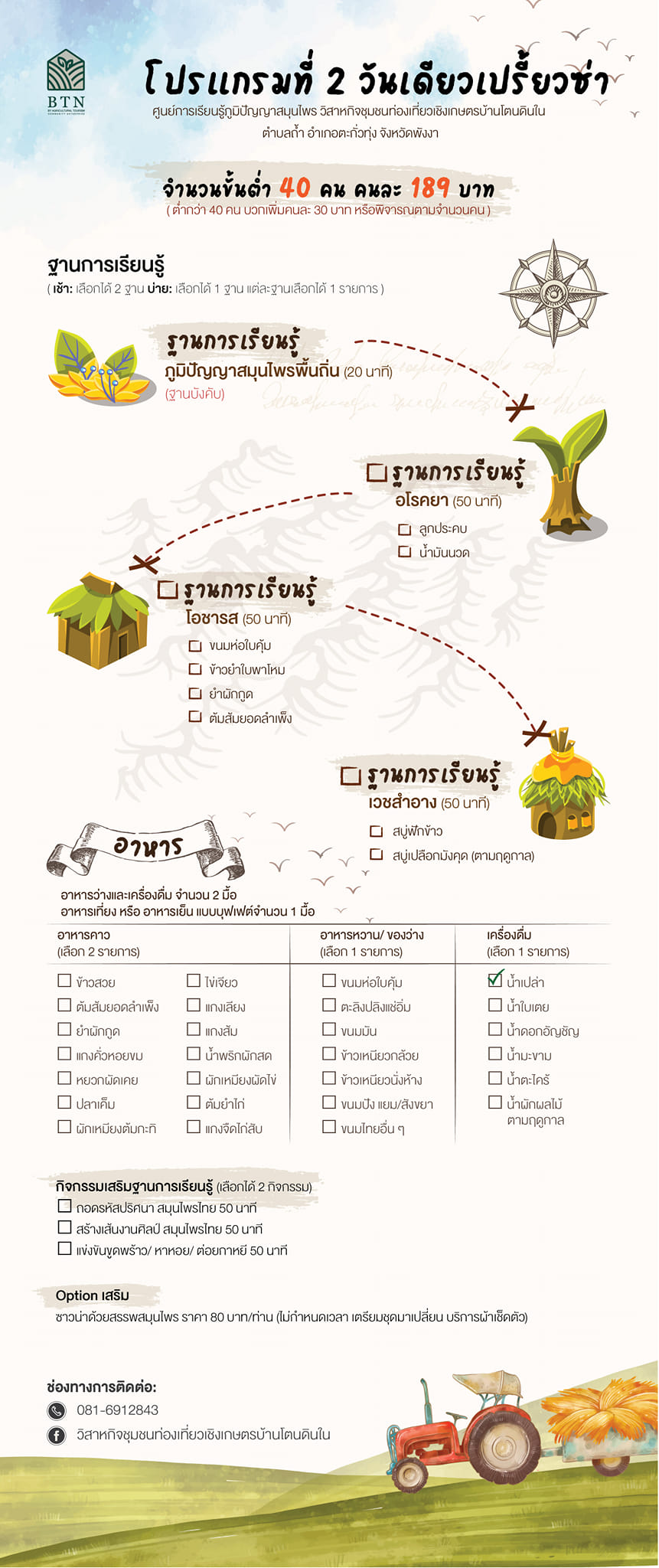 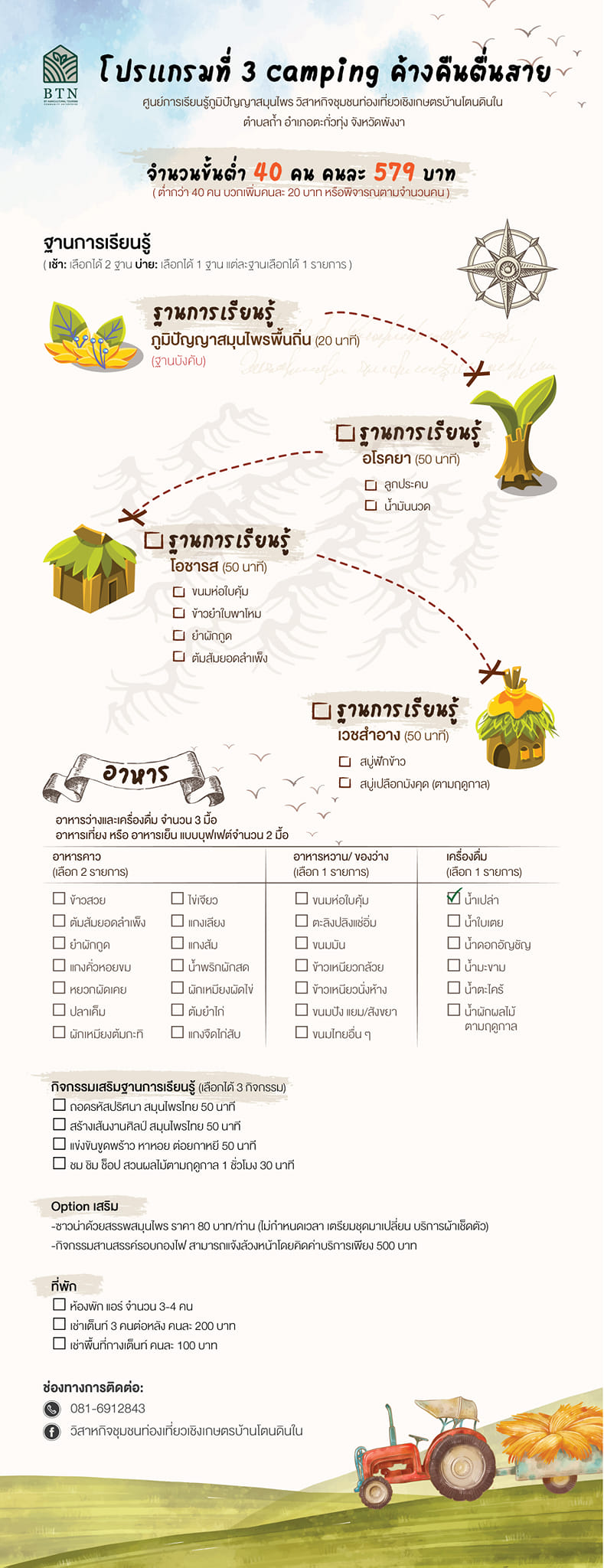 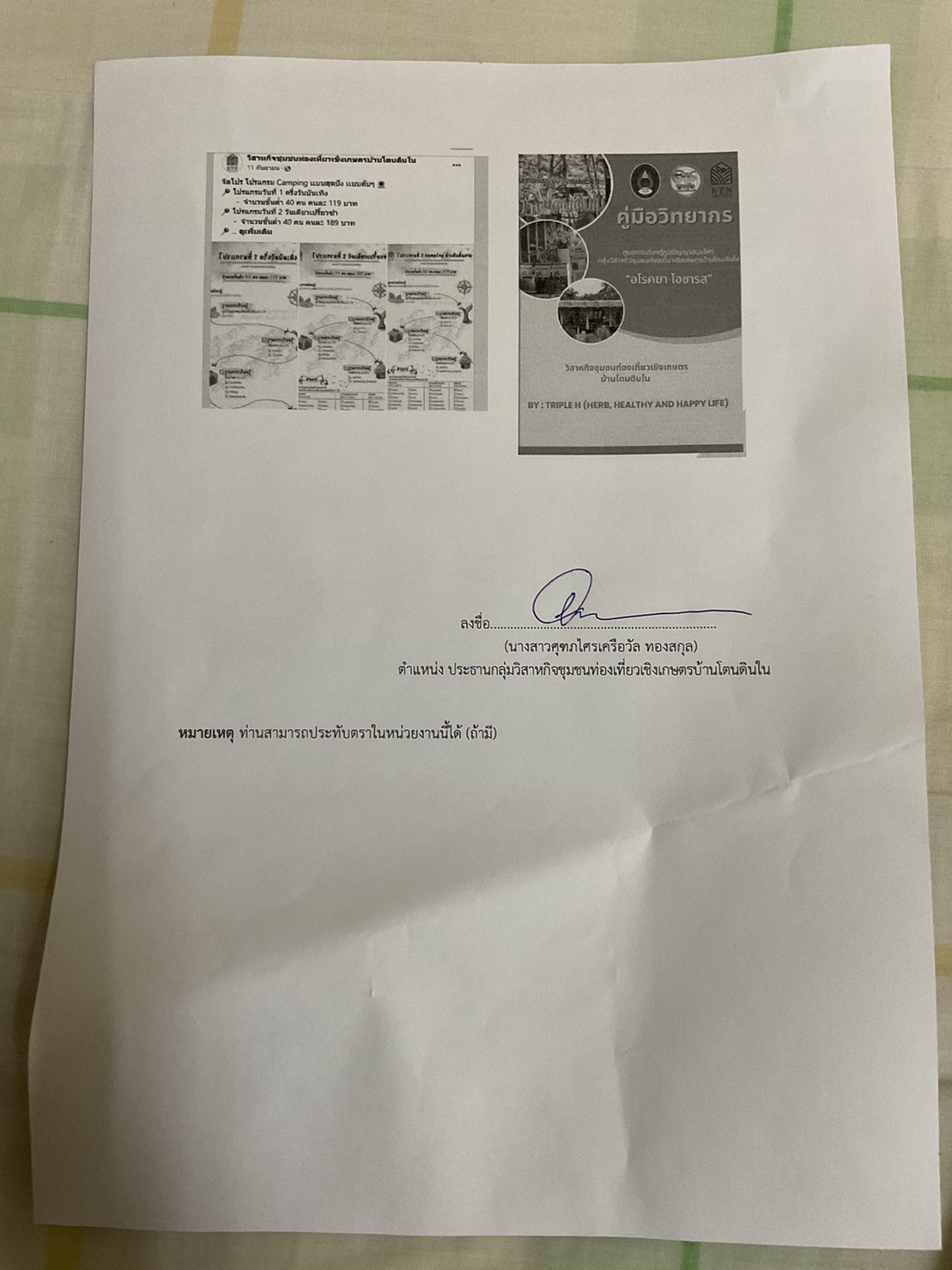 